NDSA 2019 WorkshopBusiness Meeting & ElectionsOctober 5, 2019CHI St. Alexius Hospital – Boniface Auditorium900 East BroadwayBismarck, ND 58501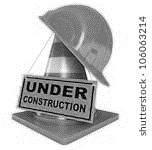  *Earn 6 credits           (pending AST approval)*Lunch providedDoors Open @ 7:30 amProgram Runs 8:00 am – 3:45 pmCheck out our Facebook Page (North Dakota AST State Assembly) for program details as they become available!		For Early Registration:		  		         Prices: 	Mail bottom of this form with payment to: 		Students: $10 early / $15 door			NDSA						AST Members: $45 early / $50 door			PO Box 231					Nonmembers: $50 early / $55 door					Mandan, ND 58554				*Early Registration due by Sept. 27*Elections for:						                         Questions:     	President						Cherie Frenzel – cfrenzel38@hotmail.com	Vice President						Leslie Heitkamp – Leslie.Heitkamp@essentiahealth.org	Treasurer						      	Directors (2 positions)			     	National Convention Delegates (6 positions)	NAME: _______________________________		EMAIL: _______________________________CIRCLE ALL THAT APPLY:CST		ST		SST		RN		AST		OTHER___________